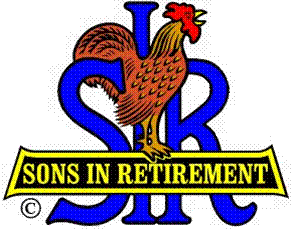 Las Trampas Branch 116Executive Committee Meeting AgendaMarch 20, 20179:30 AM Call Meeting to Order and confirm we have a quorum.Introduce Special Guest – Bill Holly – Area 2 Governor.Review Agenda for Changes/Additions.Standing Reports:Secretary – Fred Schafer – Approval of February 20, 2017 Minutes.Attendance – Sam Beret		  Head count, missed luncheon receipts.Membership – Phil Golf 	New Members to be inducted: 	Guests Today:	Visitors: Budget – Jim Nickles Big Sir Report:Storyteller:  Bob Testa.Chaplin:  Doug AaldersApproval of New Members (February 20, 2017)Alcohol Consumption PolicySpring Fling Notification.Boundary Oak – Moving Upward – Bill Holly. Little Sir Report:March Speaker:  Logan Happell – Proper Protection with Travel insurance.April Speaker:  Steve Minniear – Historic Preservation – Camp ParksMonday Casual Golf Other Reports Adjourn – 10:15 am